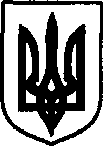 УКРАЇНАДунаєвецька міська рада VII скликанняР І Ш Е Н Н ЯТридцять сьомої сесії22 червня 2018 р.                                       Дунаївці	                                    №33-37/2018рПро можливість погодження передачі у власність земельних ділянокРозглянувши заяви громадян про погодження передачі у власність земельних ділянок, проекти землеустрою щодо відведення земельних ділянок, керуючись розпорядженням Кабінету Міністрів України від 31 січня 2018 року № 60-р, пунктом 34 частини 1 статті 26 Закону України «Про місцеве самоврядування в Україні», враховуючи пропозиції спільних засідань постійних комісій від 19.06.2018 року та 20.06.2018 року, міська радаВИРІШИЛА:1. Погодити громадянам Босакевич Лідії Антонівні, Босакевич Галині Борисівні, Матіяшу Володимиру Павловичу, Щадилу Олександру Володимировичу та Загородній Ользі Олександрівні передачу у власність земельних ділянок для ведення особистого селянського господарства за межами населеного пункту с.Вихрівка.2.   Контроль за виконанням рішення покласти на земельно-архітектурний відділ апарату виконавчого комітету Дунаєвецької міської ради (В.Макогончук) та постійну комісію з питань містобудування, будівництва, агропромислового комплексу, земельних відносин та охорони навколишнього природного середовища (голова комісії С.Кобилянський).Міський голова	В. Заяць